Annual Institutional Effectiveness Report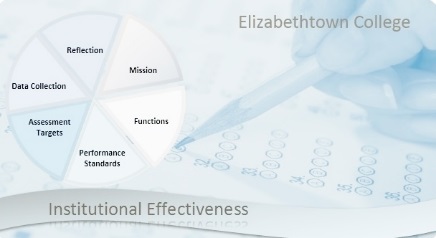 Administrative UnitsGeneral Instructions:  Use this template to organize your annual effectiveness report. This end-of-the-year report should flow from the Unit Performance Standards and Assessment Targets that have guided the work of your unit or program this year. Your Performance Standards and Assessment Targets are directly related to the major functions of your unit. In addition to summarizing this year’s assessment work and reflecting on what has been learned, use this report to submit the Unit Performance Standards and Assessment Targets that you expect to focus on next year.  Completed Annual IE Reports are due June 30, 2016 to Betty Rider (electronic copies please).Program/Unit:  Academic Year:  2015-16Mission of the Unit:  Please visit the Institutional Effectiveness webpage to review your mission statement. If desired, you may update the statement here.  You do not need to enter anything here if your mission statement has not changed this year. Functions of the Unit:  Please visit the Institutional Effectiveness webpage to review your functions. If desired, you may update these functions here. Most units will identify 4-6 major functions.  You do not need to restate your functions here if they have not changed this year. Unit Performance Standards (UPS) and Assessment Targets: List those Unit Performance Standards (UPS) that were assessed in your unit this year (i.e., not all UPS, but those assessed during this year). Unit Performance Standard 1Unit Performance Standard 2Unit Performance Standard 3Unit Performance Standard 4Unit Performance Standard 5Unit Performance Standard 6Next Year Performance Standards (UPS) and Assessment Targets: Provide the performance standards and assessment targets that you anticipate addressing in the next year. These should directly relate to your mission and major functions. Keep in mind that not all aspects of a program need to be evaluated every year. A program may have some ongoing measures that are collected each year, but then have select measures that are collected every 2-3 years or only as needed. Unit Performance Standard (UPS)Indicate whether UPS contributes to a strategic goal or ongoing operational effectiveness National Recognition  Real World Learning  Stewardship of Resources Ongoing Operational EffectivenessAssessment Target for this UPS this yearPerformance/Results of the assessmentUse of these results for unit improvementUnit Performance Standard (UPS)Indicate whether UPS contributes to a strategic goal or ongoing operational effectiveness National Recognition  Real World Learning  Stewardship of Resources Ongoing Operational EffectivenessAssessment Target for this UPS this yearPerformance/Results of the assessmentUse of these results for unit improvementUnit Performance Standard (UPS)Indicate whether UPS contributes to a strategic goal or ongoing operational effectiveness National Recognition  Real World Learning  Stewardship of Resources Ongoing Operational EffectivenessAssessment Target for this UPS this yearPerformance/Results of the assessmentUse of these results for unit improvementUnit Performance Standard (UPS)Indicate whether UPS contributes to a strategic goal or ongoing operational effectiveness National Recognition  Real World Learning  Stewardship of Resources Ongoing Operational EffectivenessAssessment Target for this UPS this yearPerformance/Results of the assessmentUse of these results for unit improvementUnit Performance Standard (UPS)Indicate whether UPS contributes to a strategic goal or ongoing operational effectiveness National Recognition  Real World Learning  Stewardship of Resources Ongoing Operational EffectivenessAssessment Target for this UPS this yearPerformance/Results of the assessmentUse of these results for unit improvementUnit Performance Standard (UPS)Indicate whether UPS contributes to a strategic goal or ongoing operational effectiveness National Recognition  Real World Learning  Stewardship of Resources Ongoing Operational EffectivenessAssessment Target for this UPS this yearPerformance/Results of the assessmentUse of these results for unit improvementUnit Performance StandardAssessment Target for this UPS1.2.3.4.5.6.7.8.